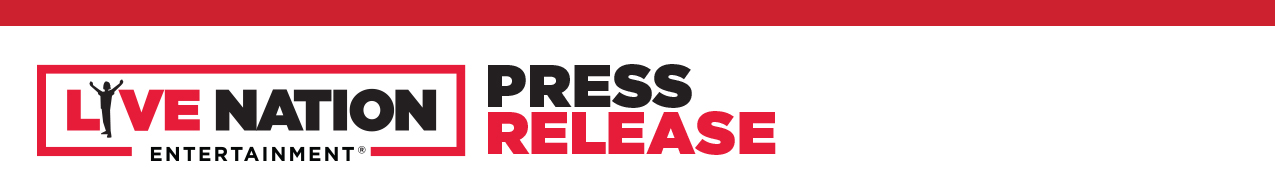 DAVID BLAINE TAKES HIS MAGIC ON THE ROADFOR HIS FIRST-EVER NORTH AMERICAN TOUR
–  Performance will  Evolve Throughout 40-City Tour Beginning May 30 –LOS ANGELES (Mar. 27, 2017) – Having revolutionized modern magic and mesmerized audiences unlike any performer in history, magician, illusionist, and stunt artist David Blaine will embark on his first-ever North American tour, announced today.  Produced by Live Nation, the 40-city tour launches on May 30 in San Diego, CA and will include shows throughout North America with stops in New Orleans, Santa Barbara, Colorado Springs, Milwaukee, culminating on July 23 in Albuquerque, NM – full itinerary below. Blaine’s one-man show brings his unique brand of entertainment, promising to be an unforgettable interactive experience that both shocks and amuses. An experiment in and of itself, the tour will evolve as it moves across the country as Blaine continues to push the limits and attempt new feats for the first time live in front of his audiences. No two shows will be exactly the same, and tickets go on sale Friday, March 31st at LiveNation.com and on the Live Nation app.  Described by Howard Stern as the greatest magician that ever lived, David Blaine single-handedly redefined magic after producing and directing his original television special Street Magic when he was just twenty-three, which Penn Jillette of Penn & Teller called “the best TV magic special ever done.” The New York Times noted that Blaine has “taken a craft that’s been around for hundreds of years and done something unique and fresh with it,” whilst The New Yorker claimed “he saved magic.”Over the last two decades, Blaine’s nine primetime specials have seen him being buried alive in New York City for a week, encased inside a six-ton block of ice for three days, survived standing atop a 100ft tall pillar in Bryant Park for 36 hours without a safety net, endured 44 days inside a transparent box in London on nothing but water, and had over one million volts discharged at him continuously for 72 hours from seven Tesla coils. Blaine also spent one week submerged in a sphere-shaped aquarium at Lincoln Center, before breaking the world record for breath holding live on the Oprah Winfrey show where he held his breath for over 17 minutes. As well as performing to audiences of over 20,000 in arenas around the world, since graduating high school he has performed intimately for every sitting U.S President including Barack Obama, Bill Clinton and George W. Bush, as well as other international leaders and prominent figures such as Bill Gates, Henry Kissinger, Michael Bloomberg, Stephen Hawking and Muhammad Ali, among others. For more information visit www.davidblaine.com.David Blaine LiveTue May 30       San Diego, CA                   Balboa TheatreWed May 31      Riverside, CA                     Fox Performing Arts Center      Fri Jun 2            Santa Barbara, CA             Granada Theatre           Sat Jun 3           Stockton, CA                      Bob Hope TheatreSun Jun 4          Sacramento, CA                Sacramento Community Center Theater Tue Jun 6          Eugene, OR                       Hult Center for Performing Arts Wed Jun 7         Spokane, WA                     Martin Woldson Theatre at The FoxFri Jun 9             Kamas, UT                        DeJoria CenterFri Jun 10          Colorado Springs, CO        Pikes Peak CenterMon Jun 12       Wichita, KS                         Orpheum Theatre          Tue, Jun 13       Manhattan, KS                    McCain AuditoriumWed, Jun 14      Omaha, NE                        Holland Performing Arts CenterFri Jun 16          Saginaw, MI                       Dow Event Center TheaterSat Jun 17         Peoria, IL                           Peoria Civic Center Theatre       Mon Jun 19       Milwaukee, WI                   Riverside TheaterTue Jun 20        Grand Rapids, MI              20 Monroe LiveWed Jun 21       Indianapolis, IN                 Murat Theatre at Old National CentreFri Jun 23          Northfield, OH                   Hard Rock LiveSat Jun 24         Cincinnati, OH                  Taft TheatreSun Jun 25        Pittsburgh, PA                   Byham TheaterTue Jun 27        Syracuse, NY                   The Oncenter Crouse Hinds TheaterWed Jun 28       Worcester, MA                 Hanover Theatre for the Performing ArtsFri Jun 30           Portland, ME                    Merrill AuditoriumSat Jul 1            Burlington, VT                   Flynn Center for the Performing ArtsSun Jul 2           Concord, NH                     Capitol Center for the Arts        Tue Jul 4           Kitchener, ON                   Centre in the SquareWed Jul 5          Hamilton, ON                    FirstOntario Concert HallFri Jul 7             Bethlehem, PA                  Sands Bethlehem Event CenterSat Jul 8            Baltimore, MD                   Hippodrome TheatreSun Jul 9           Norfolk, VA                        Chrysler HallTue Jul 11         Charlotte, NC                     Ovens Auditorium         Wed Jul 12        Louisville, KY                     Louisville Palace Theatre           Fri Jul 14           Nashville, TN                     Ryman AuditoriumSat Jul 15          Birmingham, AL                 BJCC Concert HallSun Jul 16         New Orleans, LA              Saenger TheatreTue Jul 18         Austin, TX                         ACL Live at The Moody TheaterWed Jul 19        San Antonio, TX               Majestic TheatreFri Jul 21           El Paso, TX                      The Plaza TheatreSat Jul 22          Tucson, AZ                       Fox Tucson TheatreSun Jul 23         Albuquerque, NM             Kiva Auditorium About Live Nation EntertainmentLive Nation Entertainment (NYSE: LYV) is the world’s leading live entertainment company comprised of global market leaders: Ticketmaster, Live Nation Concerts, Live Nation Advertising & Sponsorship and Artist Nation Management. For additional information, visit www.livenationentertainment.com. David Blaine contact: Jill Fritzojfritzo@jillfritzopr.comLive Nation Contact:Kim EstlundKimEstlund@LiveNation.com